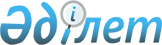 О внесении изменений и дополнения в приказ исполняющего обязанности Министра иностранных дел Республики Казахстан от 8 мая 2015 года № 11-1-2/177 "Об утверждении стандартов государственных услуг, оказываемых органами дипломатической службы Республики Казахстан"
					
			Утративший силу
			
			
		
					Приказ Министра иностранных дел Республики Казахстан от 2 марта 2018 года № 11-1-4/78. Зарегистрирован в Министерстве юстиции Республики Казахстан 24 апреля 2018 года № 16804. Утратил силу приказом Министра иностранных дел Республики Казахстан от 5 ноября 2020 года № 11-1-4/319 (вводится в действие по истечении десяти календарных дней после дня его первого официального опубликования)
      Сноска. Утратил силу приказом Министра иностранных дел РК от 05.11.2020 № 11-1-4/319 (вводится в действие по истечении десяти календарных дней после дня его первого официального опубликования).
      В соответствии с подпунктом 1) статьи 10 Закона Республики Казахстан от 15 апреля 2013 года "О государственных услугах" и пунктом 2 статьи 50 Закона Республики Казахстан от 6 апреля 2016 года "О правовых актах" ПРИКАЗЫВАЮ:
      1. Внести в приказ исполняющего обязанности Министра иностранных дел Республики Казахстан от 8 мая 2015 года №11-1-2/177 "Об утверждении стандартов государственных услуг, оказываемых органами дипломатической службы Республики Казахстан" (зарегистрирован в Реестре государственной регистрации нормативных правовых актов № 11646, опубликован 17 сентября 2015 года в информационно-правовой системе "Әділет") следующие изменения и дополнение:
      пункт 1 приказа изложить в следующей редакции:
      "1. Утвердить прилагаемые:
      1) стандарт государственной услуги "Прием документов и препровождение их на изготовление паспортов гражданам Республики Казахстан, находящимся за границей, и внесение в их паспорта необходимых записей" согласно приложению 1 к настоящему приказу;
      2) стандарт государственной услуги "Оформление загранучреждениями Республики Казахстан документов по выходу из гражданства Республики Казахстан" согласно приложению 2 к настоящему приказу;
      3) стандарт государственной услуги "Выдача, продление виз на въезд в Республику Казахстан и транзитный проезд через территорию Республики Казахстан" согласно приложению 3 к настоящему приказу;
      4) стандарт государственной услуги "Постановка на учет детей, являющихся гражданами Республики Казахстан, переданных на усыновление (удочерение) иностранцам" согласно приложению 4 к настоящему приказу;
      5) стандарт государственной услуги "Выдача служебных паспортов Республики Казахстан" согласно приложению 5 к настоящему приказу;
      6) стандарт государственной услуги "Легализация документов" согласно приложению 6 к настоящему приказу;
      7) стандарт государственной услуги "Выдача временного свидетельства на право плавания под Государственным флагом Республики Казахстан в случае приобретения судна за границей" согласно приложению 7 к настоящему приказу;
      8) стандарт государственной услуги "Составление акта о морском протесте в случае кораблекрушения судов Республики Казахстан, находящихся за границей" согласно приложению 8 к настоящему приказу.";
      в стандарте государственной услуги "Прием документов и препровождение их на изготовление паспортов гражданам Республики Казахстан, находящимся за границей, и внесение в их паспорта необходимых записей", утвержденном указанным приказом:
      заголовок главы 1 изложить в следующей редакции:
      "Глава 1. Общие положения";
      заголовок главы 2 изложить в следующей редакции:
      "Глава 2. Порядок оказания государственной услуги";
      часть первую пункта 7 изложить в следующей редакции:
      "7. Государственная услуга оказывается физическим лицам (далее – услугополучатель) на платной основе по ставкам консульского сбора в соответствии с Кодексом Республики Казахстан от 25 декабря 2017 года "О налогах и других обязательных платежах в бюджет (Налоговый кодекс)".";
      подпункт 2) пункта 9 изложить в следующей редакции:
      "2) для внесения записи в паспорт: 
      заявление, составленное в произвольной форме;
      свидетельство о рождении ребенка;
      паспорт гражданина Республики Казахстан;
      две цветные фотографии размером 3,5х4,5 см;
      оригинал документа, подтверждающего оплату консульского сбора.
      Документы, которые выданы или засвидетельствованы компетентным учреждением иностранного государства либо специально на то уполномоченным лицом, в пределах его компетенции и по установленной форме скрепленные гербовой печатью иностранного государства, принимаются только после прохождения процедуры специального удостоверения (легализации либо апостилирования).
      При сдаче услугополучателем всех необходимых документов услугодателю подтверждением принятия заявления на бумажном носителе является отметка на его копии с указанием даты его получения, фамилии, имени, отчества (при его наличии) принявшего лица и времени приема пакета документов.";
      заголовок главы 3 изложить в следующей редакции:
      "Глава 3. Порядок обжалования, действий (бездействий) центрального государственного органа, а также услугодателя и (или) его должностных лиц по вопросам оказания государственной услуги"; 
      заголовок главы 4 изложить в следующей редакции:
      "Глава 4. Иные требования с учетом особенностей оказания государственной услуги";
      в стандарте государственной услуги "Оформление загранучреждениями Республики Казахстан документов по выходу из гражданства Республики Казахстан", утвержденном указанным приказом:
      заголовок главы 1 изложить в следующей редакции:
      "Глава 1. Общие положения";
      заголовок главы 2 изложить в следующей редакции:
      "Глава 2. Порядок оказания государственной услуги";
      часть первую пункта 7 изложить в следующей редакции:
      "7. Государственная услуга оказывается физическим лицам (далее – услугополучатель) на платной основе по ставкам консульского сбора в соответствии с Кодексом Республики Казахстан от 25 декабря 2017 года "О налогах и других обязательных платежах в бюджет (Налоговый кодекс)".";
      пункт 9 изложить в следующей редакции:
      "9. Перечень документов, необходимых для оказания государственной услуги при личном обращении услугополучателя либо его законного представителя с предоставлением документов, подтверждающих полномочия на представительство, к услугодателю: 
      1) анкета-заявление по форме, согласно приложению к настоящему стандарту государственной услуги;
      2) автобиография (составленная собственноручно);
      3) фотография размером 3,5 х 4,5 сантиметров;
      4) копия документа, удостоверяющего личность заявителя;
      5) разрешение на выезд на постоянное проживание, оформленное органами внутренних дел Республики Казахстан;
      6) справка о наличии либо отсутствии судимости, по форме, утвержденной приказом Генерального Прокурора Республики Казахстан от 27 июля 2015 года № 95 "Об утверждении стандартов государственных услуг" (зарегистрирован в Реестре государственной регистрации нормативных правовых актов № 12055);
      7) копии свидетельств о рождении детей и заключении брака (при наличии);
      8) документ, подтверждающий возможность получения иностранного гражданства;
      9) документ об уплате консульского сбора;
      10) нотариально удостоверенное заявление-согласие на выход из гражданства Республики Казахстан и об отсутствии материальных и других претензий от супруга (супруги) заявителя или находящихся на его иждивении лиц, проживающих в Республике Казахстан, либо копии свидетельств об их смерти, решение суда о признании гражданина умершим или безвестно отсутствующим. 
      Ходатайство по вопросам выхода из гражданства, удостоверенное услугодателем, в отношении лиц, не достигших 18 лет, а также признанных недееспособными, подается их законными представителями, вместе с копией свидетельства о рождении ребенка (усыновители, опекуны и попечители представляют копию решения местного исполнительного органа) либо с документом, удостоверяющим личность недееспособного лица.
      Несовершеннолетние в возрасте от 14 до 18 лет к заявлению родителей прилагают удостоверенное услугодателем свое письменное согласие.
      Документы, которые выданы или засвидетельствованы компетентным учреждением иностранного государства либо специально на то уполномоченным лицом, в пределах его компетенции и по установленной форме скрепленные гербовой печатью иностранного государства, принимаются только после прохождения процедуры специального удостоверения (легализации либо апостилирования).
      При сдаче услугополучателем всех необходимых документов услугодателю подтверждением принятия заявления на бумажном носителе является отметка на его копии с указанием даты его получения, фамилии, имени, отчества (при его наличии) принявшего лица и времени приема пакета документов.
      В случае несоблюдения услугополучателями порядка представления документов, услугодатель приостанавливает оформление материалов до устранения недостатков с уведомлением услугополучателя."; 
      подпункт 2) пункта 9-1 изложить в следующей редакции:
      "2) несоответствие услугополучателя и (или) представленных данных и сведений, необходимых для оказания государственной услуги, требованиям, установленным Законом Республики Казахстан от 20 декабря 1991 года "О гражданстве Республики Казахстан", Правилами приема, оформления и рассмотрения загранучреждениями Республики Казахстан заявлений по вопросам гражданства Республики Казахстан, утраты и лишения гражданства Республики Казахстан и определения принадлежности к гражданству Республики Казахстан, утвержденными приказом Министра иностранных дел Республики Казахстан от 15 сентября 2017 года № 11-1-2/420 (зарегистрирован в Реестре государственной регистрации нормативных правовых актов № 15884);";
      заголовок главы 3 изложить в следующей редакции:
      "Глава 3. Порядок обжалования, действий (бездействий) центрального государственного органа, а также услугодателя и (или) его должностных лиц по вопросам оказания государственной услуги"; 
      заголовок главы 4 изложить в следующей редакции:
      "Глава 4. Иные требования с учетом особенностей оказания государственной услуги";
      приложение 2 к указанному стандарту государственной услуги изложить в новой редакции согласно приложению 1 к настоящему приказу;
      в стандарте государственной услуги "Выдача, продление виз на въезд в Республику Казахстан и транзитный проезд через территорию Республики Казахстан", утвержденном указанным приказом:
      заголовок главы 1 изложить в следующей редакции:
      "Глава 1. Общие положения";
      заголовок главы 2 изложить в следующей редакции:
      "Глава 2. Порядок оказания государственной услуги";
      подпункт 1) пункта 4 изложить в следующей редакции:
      "1) с момента сдачи пакета документов услугополучателем – 5 (пять) рабочих дней.
      Для оформления виз категории "В9" и "С1" (для лиц, направляющихся в Республику Казахстан с целью постоянного проживания) – 5 (пять) месяцев и при необходимости проведения дополнительного изучения представленных документов срок продлевается не более чем на 7 (семь) месяцев;";
      часть первую пункта 7 изложить в следующей редакции:
      "7. Государственная услуга оказывается физическим и юридическим лицам (далее – услугополучатель) на платной основе по ставкам консульского сбора в соответствии с Кодексом Республики Казахстан от 25 декабря 2017 года "О налогах и других обязательных платежах в бюджет (Налоговый кодекс)".";
      пункт 9 изложить в следующей редакции: 
      "9. Перечень документов, необходимых для оказания государственной услуги при личном обращении услугополучателя либо его законного представителя с предоставлением документов, подтверждающих полномочия на представительство, к услугодателю: 
      визовая анкета на получение визы с цветной либо черно-белой фотографией размером 3,5 х 4,5 сантиметров;
      вербальная нота/ ходатайство/ приглашение, зарегистрированное в МВД РК или МИД РК (номер и дату выдачи приглашения получателю визы сообщает приглашающая сторона); 
      действительный дипломатический, служебный, заграничный паспорт гражданина иностранного государства, либо иной документ, удостоверяющий личность, признаваемый в этом качестве Республикой Казахстан и предоставляющий право на пересечение Государственной границы Республики Казахстан; 
      оригинал документа, подтверждающего оплату консульского сбора;
      для визы категорий "В4" (для лиц, осуществляющих международные автомобильные перевозки) дополнительно представляются:
      разрешительные документы на проезд автотранспортного средства по территории Республики Казахстан (бланк разрешения);
      копия разрешения на осуществление международных перевозок;
      копия водительского удостоверения;
      документы на транспортное средство;
      для визы категорий "В5" (для лиц, являющихся членами экипажей самолетов регулярных и чартерных авиарейсов, не имеющих соответствующее удостоверение Международной организации гражданской авиации (ИКАО), членами поездных бригад, а также экипажей морских и речных судов) дополнительно представляются:
      письменное обращение и разрешительные документы на проезд по территории Республики Казахстан;
      для визы категорий "В9" (для лиц, направляющихся в Республику Казахстан с целью постоянного проживания) дополнительно представляются:
      заявление-анкета, бланк которой выдается сотрудниками подразделений миграционной полиции согласно приложению 8 к "Правилам оформления приглашений, согласования приглашений на въезд иностранцев и лиц без гражданства в Республику Казахстан, выдачи, аннулирования, восстановления виз Республики Казахстан, а также продления и сокращения сроков их действия", утвержденным совместным приказом исполняющего обязанности Министра иностранных дел Республики Казахстан от 24 ноября 2016 года № 11-1-2/555 и Министра внутренних дел Республики Казахстан от 28 ноября 2016 года № 1100 (зарегистрирован в Реестре государственной регистрации нормативных правовых актов №14531);
      письменное согласие государства его гражданства, в качестве которого может служить листок убытия, либо другой документ, подтверждающий разрешение на выезд на постоянное жительство за рубеж (за исключением иностранцев и лиц без гражданства, которые признаны беженцами или которым предоставлено убежище в Республике Казахстан и этнических казахов из Китайской Народной Республики, если иное не предусмотрено международными договорами);
      автобиография; 
      документ о подтверждении своей платежеспособности согласно Правилам подтверждения иностранцами и лицами без гражданства, претендующими на получение разрешений на постоянное проживание в Республике Казахстан, своей платежеспособности в период пребывания в Республике Казахстан, утвержденным постановлением Правительства Республики Казахстан от 26 ноября 2003 года № 1185;
      документ о судимости (отсутствии судимости) в государстве гражданской принадлежности и (или) постоянного проживания, выданный компетентным органом соответствующего государства;
      нотариально удостоверенное согласие ребенка в возрасте от 10 до 16 лет на постоянное проживание в Республике Казахстан;
      нотариально заверенный договор либо нотариально заверенное согласие с физическим или юридическим лицом о предоставлении заявителю жилища на проживание и постановку на постоянный регистрационный учет;
      справка об отсутствии у заявителя и членов его семьи заболеваний, указанных в Перечне заболеваний, наличие которых запрещает въезд иностранцам и лицам без гражданства в Республику Казахстан, утвержденном приказом Министра здравоохранения Республики Казахстан от 30 сентября 2011 года № 664 (зарегистрирован в Реестре государственной регистрации нормативных правовых актов № 7274) (далее – Перечень);
      для визы категорий "В13" (для лиц, направляющихся в Республику Казахстан для транзитного проезда через территорию Республики Казахстан) дополнительно представляются:
      проездные документы, оформленные визы или другие основания, дающие право на въезд в страну следования;
      проездные документы, оформленная виза, а также водительское удостоверение и документы, подтверждающее право управления транспортным средством, лицом следующим на личном транспортном средстве;
      для визы категорий "С1" (для этнических казахов, направляющихся в Республику Казахстан с целью постоянного проживания) дополнительно представляются:
      документы, подтверждающие национальность заявителя – при отсутствии записи о национальности в документах, удостоверяющих личность;
      документы, подтверждающие право на включение в квоту иммиграции оралманов в приоритетном порядке (при их наличии);
      справка об отсутствии у заявителя и членов его семьи заболеваний, указанных в Перечне;
      документ, подтверждающий наличие либо отсутствие судимости;
      для визы категорий "С2" (для лиц, являющихся членами семьи граждан Республики Казахстан, постоянно проживающих в Республике Казахстан, этнических казахов и бывших соотечественников и получивших разрешение на временное проживание в Республике Казахстан (сроком не менее двух лет), иностранцев и лиц без гражданства, постоянно проживающих в Республике Казахстан, а также бизнес-иммигрантов) дополнительно представляются:
      ходатайство приглашающего лица (в произвольной форме);
      разрешение на временное проживание приглашающего лица, за исключением граждан Республики Казахстан (нотариально засвидетельствованная копия);
      документ, удостоверяющий личность, приглашающего лица и членов семьи (нотариально засвидетельствованная копия);
      подтверждение наличия у приглашающего лица денег на содержание каждого члена семьи в месяц в размере не менее минимальной заработной платы, установленной законом Республики Казахстан о республиканском бюджете;
      подтверждение наличия у приглашающего лица жилья на территории Республики Казахстан, площадь которого соответствует установленным минимальным нормативам на каждого члена семьи, а также санитарным и иным нормам, установленным законодательством Республики Казахстан (нотариально засвидетельствованная копия);
      медицинская страховка для членов семьи приглашающего лица;
      документ, подтверждающий семейные отношения с приглашающим лицом, представленный уполномоченными на то государственными органами Республики Казахстан или иностранного государства (нотариально засвидетельствованная копия);
      документ, подтверждающий наличие либо отсутствие судимости, на совершеннолетних членов семьи;
      для визы категорий "С4" (для лиц, следующих в Республику Казахстан либо находящихся в Республике Казахстан, для самостоятельного трудоустройства по профессиям, востребованным в приоритетных отраслях экономики) дополнительно представляется справка о соответствии квалификации;
      для визы категорий "С5" (для бизнес-иммигрантов) дополнительно представляются:
      медицинская справка, подтверждающая отсутствие заболеваний, препятствующих трудовой деятельности; 
      медицинская страховка;
      справка о наличии либо отсутствии судимости, выданная уполномоченным органом страны гражданства или постоянного места жительства;
      справка о наличии либо отсутствии запрета на осуществление предпринимательской деятельности на основании решения суда, выданная уполномоченным органом страны гражданства или постоянного места жительства;
      для визы категорий "С10" (для этнических казахов, направляющихся по частной поездки) дополнительно представляется документы, подтверждающие национальную принадлежность.
      При сдаче услугополучателем всех необходимых документов услугодателю подтверждением принятия заявления на бумажном носителе является отметка на его копии с указанием даты его получения, фамилии, имени, отчества (при его наличии) принявшего лица и времени приема пакета документов.";
      заголовок главы 3 изложить в следующей редакции:
      "Глава 3. Порядок обжалования, действий (бездействий) центрального государственного органа, а также услугодателя и (или) его должностных лиц по вопросам оказания государственной услуги"; 
      заголовок главы 4 изложить в следующей редакции:
      "Глава 4. Иные требования с учетом особенностей оказания государственной услуги";
      в стандарте государственной услуги "Постановка на учет детей, являющихся гражданами Республики Казахстан, переданных на усыновление (удочерение) иностранцам", утвержденном указанным приказом:
      заголовок главы 1 изложить в следующей редакции:
      "Глава 1. Общие положения";
      заголовок главы 2 изложить в следующей редакции:
      "Глава 2. Порядок оказания государственной услуги";
      пункт 9 изложить в следующей редакции:
      "9. Перечень документов, необходимых для оказания государственной услуги при личном обращении услугополучателя либо его законного представителя с предоставлением документов, подтверждающих полномочия на представительство, к услугодателю: 
      1) заявление о постановке на учет детей по форме согласно приложению 1 к настоящему стандарту государственной услуги;
      2) персональная карточка учета детей, заполненная по форме согласно приложению 2 к настоящему стандарту государственной услуги;
      3) оригинал паспорта гражданина Республики Казахстан, выданного ребенку – гражданину Республики Казахстан, переданному на усыновление (удочерение) иностранцам с разрешительной записью органов внутренних дел о выезде за границу на постоянное место жительства;
      4) нотариально заверенная копия паспорта ребенка; 
      5) нотариально заверенная копия документов, удостоверяющих личность усыновителей (удочерителей);
      6) две цветные фотографии ребенка размером 3,5х4,5 сантиметров;
      7) нотариально заверенная копия свидетельства о рождении ребенка;
      8) нотариально заверенная копия свидетельства об усыновлении (удочерении);
      9) копия решения суда об удовлетворении заявления иностранцев об усыновлении (удочерении), заверенная судом.
      При сдаче услугополучателем всех необходимых документов услугодателю подтверждением принятия заявления на бумажном носителе является отметка на его копии с указанием даты его получения, фамилии, имени, отчества (при его наличии) принявшего лица и времени приема пакета документов.";
      заголовок главы 3 изложить в следующей редакции:
      "Глава 3. Порядок обжалования, действий (бездействий) центрального государственного органа, а также услугодателя и (или) его должностных лиц по вопросам оказания государственной услуги"; 
      заголовок главы 4 изложить в следующей редакции:
      "Глава 4. Иные требования с учетом особенностей оказания государственной услуги";
      приложение к указанному стандарту государственной услуги изложить в новой редакции согласно приложению 2 к настоящему приказу;
      дополнить приложением 2 к указанному стандарту государственной услуги согласно приложению 3 к настоящему приказу;
      в стандарте государственной услуги "Консульская легализация", утвержденном указанным приказом:
      заголовок изложить в следующей редакции:
      "Стандарт государственной услуги "Легализация документов";
      заголовок главы 1 изложить в следующей редакции:
      "Глава 1. Общие положения";
      заголовок главы 2 изложить в следующей редакции:
      "Глава 2. Порядок оказания государственной услуги";
      пункт 1 изложить в следующей редакции:
      "1. Государственная услуга "Легализация документов" (далее – государственная услуга).";
      часть первую пункта 7 изложить в следующей редакции:
      "7. Государственная услуга оказывается физическим и юридическим лицам (далее – услугополучатель) на платной основе по ставкам консульского сбора в соответствии с Кодексом Республики Казахстан от 25 декабря 2017 года "О налогах и других обязательных платежах в бюджет (Налоговый кодекс)".";
      пункт 9 изложить в следующей редакции:
      "9. Перечень документов, необходимых для оказания государственной услуги при личном обращении услугополучателя либо его законного представителя с предоставлением документов, подтверждающих полномочия на представительство, к услугодателю:
      1) для физического лица:
      заявление в произвольной форме;
      копия документа, удостоверяющего личность (оригинал для сверки);
      документ, подлежащий легализации;
      оригинал документа, подтверждающего оплату консульского сбора. 
      2) для юридического лица:
      заявление в произвольной форме;
      копия документа, удостоверяющего личность уполномоченного лица (оригинал для сверки);
      документ, подлежащий легализации;
      оригинал документа, подтверждающего оплату консульского сбора;
      копии учредительных документов;
      копия документа, подтверждающего полномочия.
      При сдаче услугополучателем всех необходимых документов услугодателю подтверждением принятия заявления на бумажном носителе является отметка на его копии с указанием даты его получения, фамилии, имени, отчества (при его наличии) принявшего лица и времени приема пакета документов.";
      подпункт 2) пункта 9-1 изложить в следующей редакции:
      "2) несоответствие услугополучателя и (или) представленных данных и сведений, необходимых для оказания государственной услуги, требованиям, установленным Правилами легализации документов, утвержденными приказом исполняющего обязанности Министра иностранных дел Республики Казахстан от 6 декабря 2017 года № 11-1-2/576 (зарегистрирован в Реестре государственной регистрации нормативных правовых актов № 16116).";
      заголовок главы 3 изложить в следующей редакции:
      "Глава 3. Порядок обжалования, действий (бездействий) центрального государственного органа, а также услугодателя и (или) его должностных лиц по вопросам оказания государственной услуги"; 
      заголовок главы 4 изложить в следующей редакции:
      "Глава 4. Иные требования с учетом особенностей оказания государственной услуги";
      в стандарте государственной услуги "Выдача временного свидетельства на право плавания под Государственным флагом Республики Казахстан, в случае приобретения судна за границей", утвержденном указанным приказом:
      заголовок главы 1 изложить в следующей редакции:
      "Глава 1. Общие положения";
      заголовок главы 2 изложить в следующей редакции:
      "Глава 2. Порядок оказания государственной услуги";
      часть первую пункта 7 изложить в следующей редакции:
      "7. Государственная услуга оказывается физическим и юридическим лицам (далее – услугополучатель) на платной основе по ставкам консульского сбора в соответствии с Кодексом Республики Казахстан от 25 декабря 2017 года "О налогах и других обязательных платежах в бюджет (Налоговый кодекс)".";
      в стандарте государственной услуги "Составление акта о морском протесте, в случае кораблекрушения судов Республики Казахстан, находящихся за границей", утвержденном указанным приказом:
      часть первую пункта 7 изложить в следующей редакции:
      "7. Государственная услуга оказывается физическим и юридическим лицам (далее – услугополучатель) на платной основе по ставкам консульского сбора в соответствии Кодексом Республики Казахстан от 25 декабря 2017 года "О налогах и других обязательных платежах в бюджет (Налоговый кодекс)".";
      заголовок главы 3 изложить в следующей редакции:
      "Глава 3. Порядок обжалования, действий (бездействий) центрального государственного органа, а также услугодателя и (или) его должностных лиц по вопросам оказания государственной услуги"; 
      заголовок главы 4 изложить в следующей редакции:
      "Глава 4. Иные требования с учетом особенностей оказания государственной услуги";
      правый верхний угол приложения 5 к указанному приказу изложить в следующей редакции:
      правый верхний угол приложения 6 к указанному приказу изложить в следующей редакции:
      правый верхний угол приложения 7 к указанному приказу изложить в следующей редакции:
      правый верхний угол приложения 8 к указанному приказу изложить в следующей редакции:
      правый верхний угол приложения 9 к указанному приказу изложить в следующей редакции:
      правый верхний угол приложения 11 к указанному приказу изложить в следующей редакции:
      2. Департаменту консульской службы Министерства иностранных дел Республики Казахстан обеспечить:
      1) в установленном законодательством Республики Казахстан порядке государственную регистрацию настоящего приказа в Министерстве юстиции Республики Казахстан;
      2) в течение десяти календарных дней со дня государственной регистрации в Министерстве юстиции Республики Казахстан настоящего приказа направление его копии в бумажном и электронном виде на казахском и русском языках в Республиканское государственное предприятие на праве хозяйственного ведения "Республиканский центр правовой информации" для официального опубликования и включения в Эталонный контрольный банк нормативных правовых актов Республики Казахстан;
      3) в течение десяти календарных дней после государственной регистрации настоящего приказа направление его копии на официальное опубликование в периодические печатные издания;
      4) размещение настоящего приказа на официальном интернет-ресурсе Министерства иностранных дел Республики Казахстан;
      5) в течение десяти рабочих дней после государственной регистрации настоящего приказа в Министерстве юстиции Республики Казахстан представление в Управление юридической экспертизы Министерства иностранных дел Республики Казахстан сведений о выполнении мероприятий, предусмотренных в подпунктах 1), 2), 3), 4) настоящего пункта.
      3. Контроль за исполнением настоящего приказа возложить на курирующего заместителя Министра иностранных дел Республики Казахстан. 
      4. Настоящий приказ вводится в действие по истечении десяти календарных дней после дня его первого официального опубликования.
      "СОГЛАСОВАН"
Министр информации и коммуникаций
Республики Казахстан
_________________ Д. Абаев
9 апреля 2018 года
      "СОГЛАСОВАНО"
Министр образования и науки
Республики Казахстан
_____________ Е. Сагадиев
16 марта 2018 года
      "СОГЛАСОВАНО"
Председатель Комитета
национальной безопасности
Республики Казахстан
_____________ К. Масимов
27 марта 2018 года
      "СОГЛАСОВАНО"
Министр внутренних дел
Республики Казахстан
_____________ К. Касымов
5 апреля 2018 года
                                     Анкета – заявление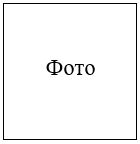  Прошу разрешить мне оформить выход из гражданства Республики Казахстан
      13. Выполняемая работа с начала трудовой деятельности (включая учебу в высших и средних учебных заведениях, воинскую службу).
      Примечание: при заполнении данного пункта, учреждения, организации и предприятия необходимо именовать так, как они назывались в период Вашей работы. Воинскую службу записывать с указанием должности и звания. Предприятия, имеющие условные наименования (почтовый ящик), указывать под этими условными наименованиями. Прохождение военной службы указывается согласно записям в военном билете (при наличии).
      14. Ваши близкие родственники (родители (родитель), дети, усыновители (удочерители), усыновленные (удочеренные), полнородные и неполнородные братья и сестры, дедушка, бабушка, внуки).
      Примечание: при заполнении данного пункта, указываются все близкие родственники, находящиеся как в Республике Казахстан, так и за границей. Если жена имеет фамилию мужа, указывается также ее добрачная фамилия.
      15. Супруг (а) _____________________________________________________________
                               (фамилия, имя, отчество (при его наличии))
оформляет документы на выход из гражданства Республики Казахстан.
       (да/нет).
       16. Если супруг (-а) не является гражданином (-кой) Республики Казахстан, то
укажите его (ее) гражданство ________________________________________________
       17. Наименование учреждения, куда был сдан при выезде из Республики Казахстан
военный билет ____________________________________________________________
       18. Ваш адрес, номер телефона _______________________________________________
       Правовые последствия выхода из гражданства Республики Казахстан мне разъяснены,
а также разъяснено положение статьи 3 Закона Республики Казахстан от 20 декабря 1991
года "О гражданстве Республики Казахстан", в соответствии с которым за гражданином
Республики Казахстан не признается гражданство иностранного государства.
Подпись заявителя __________________
                                           В Министерство иностранных дел
                                                 Республики Казахстан
                                     от гражданина/ки (Ф.И.О. (при его наличии),
                                                 гражданство)
                                     ____________________________________
                                     адрес и номер телефона: _________________
                         Заявление о постановке на учет детей
________________________________________________________________________________
       Прошу принять на учет на основании свидетельства об усыновлении серии
       ___________ №___________________, выданного "___"_________ 20___года
       отделом РАГС города______ моего/мою сына/дочь гражданина/ку Республики
       Казахстан.
       Сведения о ребенке Ф.И.О. (при его наличии), дата и месторождения: _____________
       __________________________________________________________________________
       __________________________________________________________________________
       Паспорт № ___________ кем выдан __________ дата выдачи - срок действия
       ____________ проживавшего/шую в Республике Казахстан по адресу:
       __________________________________________________________________________
       и имеющего/щую разрешение на въезд и проживание в __________________________
       Сообщаю, что в Республике Казахстан проживают следующие ближайшие
       родственники ребенка (Ф.И.О. (при его наличии) и адрес места жительства):
       __________________________________________________________________________
       __________________________________________________________________________
       Мне известно, что усыновленный мной/ю ребенок ______________________________
       в соответствии с законодательством Республики Казахстан, до достижения
       совершеннолетия (18 лет) сохраняет гражданство Республики Казахстан и
       консульское должностное лицо в любое время имеет право посетить усыновителя с
       целью проверки соответствия условий проживания, воспитания ребенка.
       В случае перемены места проживания ________________________________________,
       проинформирую за 10 рабочих дней до отбытия загранучреждение Республики
       Казахстан, находящееся по адресу: __________________________________.
             "___"___________20__года.                   ___________________
                                                       (подпись заявителя)
                         Министерство иностранных дел
                               Республики Казахстан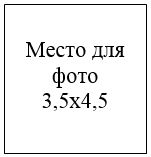 
                               Персональная карточка учета детей
________________________________________________________________________________ 1. Ф.И.О. (при его наличии): ___________________________________________________
                                           (После усыновления)
2. Ф.И.О. (при его наличии): ___________________________________________________
                                           (До усыновления)
3. Пол: ________________________________________________________________________
4. Дата и место рождения: ______________________________________________________
5. Серия и номер паспорта _____________ кем и когда выдан ______________________
6. Место жительства (регистрации) в Казахстане перед выездом за границу:
________________________________________________________________________________
7. Решение суда: _______________________________________________________________
                                     (номер, дата и место)
8. Усыновители (Ф.И.О. (при его наличии))
1) Приемный отец: ______________________________________________________________
2) Приемная мать: ______________________________________________________________
9. Адрес проживания в стране и номер телефона: _________________________________
10. Свидетельство об усыновлении: ______________________________________________
                                                 (данные)
11. Ближайшие родственники в Казахстане: _______________________________________
                                           (Ф.И.О. (при его наличии), адрес)
12. Отметка о постановке на консульский учет или снятии с учета:
________________________________________________________________________________
       Подпись _____________________ "___" _______________20___ года.
             (для служебных отметок)
					© 2012. РГП на ПХВ «Институт законодательства и правовой информации Республики Казахстан» Министерства юстиции Республики Казахстан
				"Приложение 3 к приказу
исполняющего обязанности
Министра иностранных дел
Республики Казахстан
от 8 мая 2015 года № 11-1-2/177";"Приложение 4 к приказу
исполняющего обязанности
Министра иностранных дел
Республики Казахстан
от 8 мая 2015 года № 11-1-2/177";"Приложение 5 к приказу
исполняющего обязанности
Министра иностранных дел
Республики Казахстан
от 8 мая 2015 года № 11-1-2/177";"Приложение 6 к приказу
исполняющего обязанности
Министра иностранных дел
Республики Казахстан
от 8 мая 2015 года № 11-1-2/177";"Приложение 7 к приказу
исполняющего обязанности
Министра иностранных дел
Республики Казахстан
от 8 мая 2015 года № 11-1-2/177";"Приложение 8 к приказу
исполняющего обязанности
Министра иностранных дел
Республики Казахстан
от 8 мая 2015 года № 11-1-2/177".
      Министр иностранных дел
Республики Казахстан 

К. Абдрахманов
Приложение 1
к приказу Министра
иностранных дел
Республики Казахстан
от 2 марта 2018 года № 11-1-4/78Приложение
к стандарту государственной
услуги "Оформление
загранучреждениями
Республики Казахстан
документов по выходу
из гражданства
Республики Казахстан"
форма
Вопросы

Ответы

1. Фамилия, имя, отчество (при его наличии)
2. Перечислите все фамилии, имена и отчества (при его наличии), под которыми вы ранее проживали, когда, где и по какой причине их изменили
3. Число, месяц, год и место рождения (село, город, район, область, если родились заграницей, укажите страну)
4. Национальность
5. Семейное положение (состою в браке, разведен (-а), вдовец (-ва)
6. Адрес проживания непосредственно перед выездом заграницу
7. Последнее место прописки
8. Последнее место работы, учебы
9. Образование и специальность по образованию (где, когда и какое учебное заведение закончили)
10. Если ранее состояли в гражданстве (подданстве) других государств, укажите подробно, где, когда и на каком основании приобрели гражданство Республики Казахстан
11. Привлекались ли к уголовной или административной ответственности в судебном порядке. Если привлекались, то когда, кем и за что
12. Имеются ли неисполненные обязательства перед Республикой Казахстан или физическими и юридическими лицами, в том числе, связанные с допуском к государственным секретам Республики Казахстан
Месяц и год
Должность, с указанием

учреждения, организации
Местонахождение учреждения, организации
Степень родства
Фамилия, имя, отчество (при его наличии)
Год и место рождения
Место работы, должность
Страна пребывания, адрес местожительстваПриложение 2
к приказу Министраиностранных дел
Республики Казахстан
от 2 марта 2018 года № 11-1-4/78Приложение 1
к стандарту государственной
услуги "Постановка на учет
детей, являющихся гражданами
Республики Казахстан,
переданных на усыновление
(удочерение) иностранцам"ФормаПриложение 3
к приказу Министра
иностранных дел
Республики Казахстан
от 2 марта 2018 года № 11-1-4/78Приложение 2
к стандарту государственной
услуги "Постановка на учет
детей,  являющихся гражданами
Республики Казахстан,
переданных на усыновление
(удочерение) иностранцам"форма